 Researching Film Context 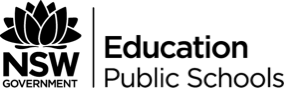 Critical Thinking When ResearchingWhen you choose your source, consider the following questions to assess its credibility:	Who composed this? 	What is their position? 	Why did they compose this? What was their purpose? 	Is this an informative piece or a persuasive piece? How do I know? 	Is the claim outlandish? What makes it so? 	Can I find opposing opinions to balance out this perspective? Is this a blog or peer-reviewed journal? 	With the advent of 24/7 news, we need to be alert to the fact that accuracy of information can change quickly. Is this the last post on an issue or the first? 	Can I qualify this article/visual by looking at other references they have stated?You will be placed in groups and will be responsible for composing a presentation on ONE of the following contexts. You will need to:Research the context allocated to your group Select the most important details relevant to the film 	Compose a presentation that links the context to the text 	Present your findings to the class in a 5 minute presentationHere is a table that can assist in directing the researchFear of Something Drives Them AllPERSONAL CONTEXT: EXPERIENCES AND POLITICS OF DIRECTOR: GEORGE CLOONEY1950s McCarthy2001 Bush Administration2017 Trump AdminReligion: The Soviets were the heathens and the Americans were the good Christians. Capitalists versus Communists The Red ScareReligion Rise of Islamophobia September 11 attacks Guantanamo BayCapitalism as priority Strong links to Corporate America The increasing movement to right wing politics House Un-American ActivitiesPressure on media personalities to mind their views Hypocrisy of democracy Patriot Act Media as patriotic rather than provocateur - media ignores the basis of war and therefore do not do their jobs in holding the government to accountTravel Ban/Immigration PolicyFake News - Media as EnemyClooney’s BackgroundHow might that impact his perspective of what he is creating? Father was a journalistClooney had experience of the newsroomClooney’s politics - research what he has said, what he has been involved in and what feature films he has directed or acted in that may determine his political leaningsStudent Choice